Additional file 2: Table 1. Summary of studies in additional meta-analysis (those reporting hazard ratios)55.	Bray BD, Ayis S, Campbell J, Cloud GC, James M, Hoffman A, et al. Associations between stroke mortality and weekend working by stroke specialist physicians and registered nurses: Prospective multicentre cohort study. PLoS Medicine. 2014;11(8):no pagination.56.	McCallum IJ, McLean RC, Dixon S, O'Loughlin P. Retrospective analysis of 30-day mortality for emergency general surgery admissions evaluating the weekend effect. The British journal of surgery. 2016;103(11):1557-65. doi:10.1002/bjs.10261.Additional file 2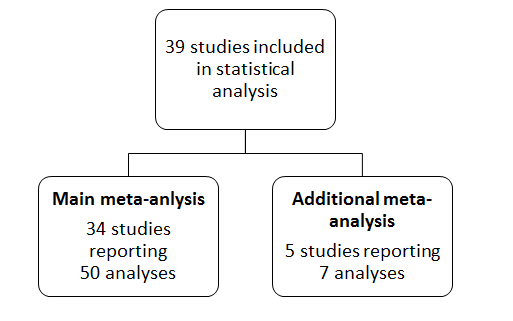 Additional file 2: Figure 1. Flow diagram of studies selected for meta-analysis Additional file 2: Figure 2. Additional meta-analysis of studies reporting hazard ratios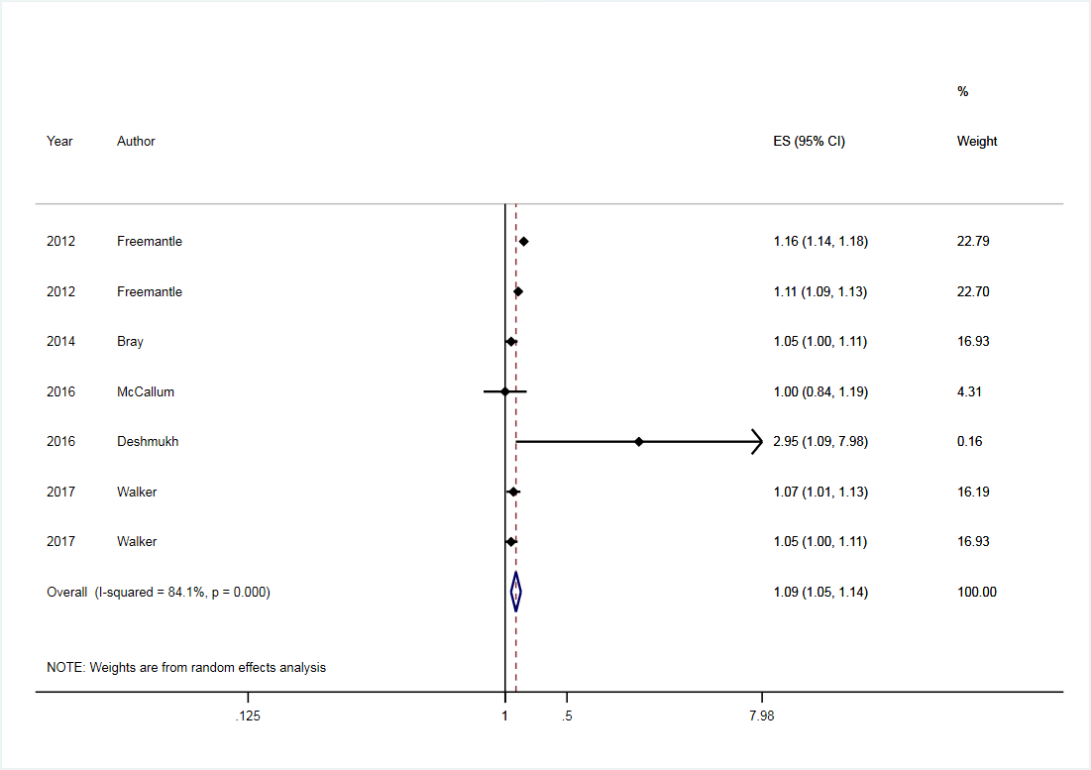 StudyYear of publicationNo of analyses included in meta-analysisDate of publicationDatabase typeStudy sample sizeMeasure of severityFreemantle et al. [19]20122Pre-13/10/15AdministrativeOver 1,000,000No measure of severityBray [55]20141Pre-13/10/15Clinical registry/audit10,000 to 100,000Measure of severity Deshmukh et al. [16]20161Post-13/10/15Clinical registry/auditLess than 10,000Measure of severityMcCallum et al. [56]20161Post-13/10/15Administrative100,000 to 1,000,000No measure of severityWalker et al. [33]20172Post-13/10/15Administrative100,000 to 1,000,000Measure of severity (Blood test results)